The answers to the questions can all be found on the Lawnswood School website. Can you find all 15?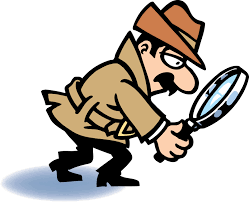 Lawnswood School: An Investigation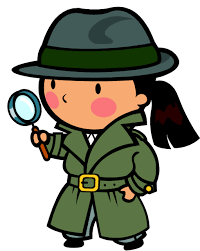 1What is the telephone number for the student absence line?0113 284 40222What is the name of the Head of PE?Mr Gareth Sowerby3In what year was the current building built?20034What is the name of the Chair of Governors?Margaret Hamlet5What colour must your school shoes be?Black6What time do lessons end and enrichment activities begin?2.45pm7If your absence is 95%, how much school will you miss over 5 years?A quarter of a year8What do the letters FOYF stand for?Focus On Your Future9Which two roads have pedestrian gates into the school?Spen Road & Otley Road10When you are walking around school, should you walk on the left or right?Left11What piece of uniform should you leave at home in the summer?Jumper12What is the name of the Head of Sixth Form?Zuhra Ullah13There are 3 “Lawnswood Links”: communication, confidence and what else?Ambition14How many “subject areas” are there at Lawnswood?1715Who said: “I enjoyed transition because I made new friends and friendships"?Jake 7JMC